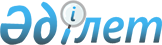 Об определении сроков предоставления заявок на включение в список получателей субсидий и оптимальных сроков сева по каждому виду субсидируемых приоритетных сельскохозяйственных культур по Енбекшильдерскому району на 2013 год
					
			Утративший силу
			
			
		
					Постановление акимата Енбекшильдерского района Акмолинской области от 26 апреля 2013 года № А-3/123. Зарегистрировано Департаментом юстиции Акмолинской области 08 мая 2013 года № 3723. Утратило силу в связи с истечением срока применения - (письмо акимата Енбекшильдерского района Акмолинской области от 30 октября 2014 года № 1106)      Сноска. Утратило силу в связи с истечением срока применения - (письмо акимата Енбекшильдерского района Акмолинской области от 30.10.2014 № 1106).      Примечание РЦПИ.

      В тексте документа сохранена пунктуация и орфография оригинала.

      В соответствии с подпунктом 5) пункта-1 статьи 31 Закона Республики Казахстан от 23 января 2001 года "О местном государственном управлении и самоуправлении в Республике Казахстан", пунктом 10 Правил субсидирования из местных бюджетов на повышение урожайности и качества продукции растениеводства, утвержденных постановлением Правительства Республики Казахстан от 4 марта 2011 года № 221, на основании заключения товарищества с ограниченной ответственностью "Научно-производственный центр зернового хозяйства имени А.И. Бараева" от 23 апреля 2013 года № 275, акимат района ПОСТАНОВЛЯЕТ:



      1. Определить сроки предоставления заявок на включение в список получателей субсидий и оптимальных сроков сева по каждому виду субсидируемых приоритетных сельскохозяйственных культур по Енбекшильдерскому району на 2013 год, согласно приложению.



      2. Контроль за исполнением настоящего постановления возложить на заместителя акима района Шауенова С.Ж.



      3. Настоящее постановление вступает в силу со дня государственной регистрации в Департаменте юстиции Акмолинской области и вводится в действие со дня официального опубликования.      Аким района                                А. Садуақасұлы

Приложение      

к постановлению акимата

Енбекшильдерского района

от 26 апреля 2013 года 

№ А-3/123        

Сроки предоставления заявок

на включение в список получателей субсидий

и оптимальных сроков сева по каждому виду

субсидируемых приоритетных сельскохозяйственных культур

по Енбекшильдерскому району на 2013 год
					© 2012. РГП на ПХВ «Институт законодательства и правовой информации Республики Казахстан» Министерства юстиции Республики Казахстан
				№ п/пНаименование культурСроки предоставления заявкиСроки сева1Яровая пшеница среднепоздняядо 24 маяс 17 мая до 23 мая2Яровая пшеница среднеспелаядо 27 маяс 18 мая до 26 мая3Яровая пшеница среднеранняядо 31 маяс 21 мая до 30 мая4Яровой ячменьдо 5 июняс 27 мая до 4 июня5Овесдо 31 маяс 25 мая до 30 мая6Гречихадо 6 июняс 25 мая до 5 июня7Горохдо 26 маяс 17 мая до 25 мая8Нутдо 24 маяс 17 мая до 23 мая9Подсолнечник на маслосеменадо 21 маяс 17 мая до 20 мая10Рапсдо 24 маяс 17 мая до 23 мая11Лен масличныйдо 27 маяс 17 мая до 26 мая12Сафлордо 21 маяс 17 мая до 20 мая13Соядо 27 маяс 25 мая до 26 мая14Картофельдо 26 маяс 17 мая до 25 мая15Овощные и бахчевые культурыдо 16 июняс 17 мая до 15 июня16Овощи закрытого грунтадо 16 июняс 17 мая до 15 июня17Однолетние травыдо 26 маяс 17 мая до 25 мая18Весенний посев многолетних злаковых и бобовых травдо 21 маяс 17 мая до 20 мая19Кукуруза на силосдо 26 маяс 18 мая до 25 мая20Подсолнечник на силосдо 21 маяс 17 мая до 20 мая